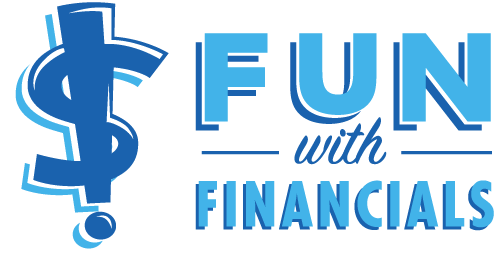 Compliance and Recordkeeping ChecklistOverallTimesheets Kept in real timeUsed to determine lobbying hours & if c3/c4, cost-sharing reimbursementsBoard MeetingsHeld in accordance with by-laws & state laws including quorumSigned minutes documenting major decisions and board electionsDocumented compliance with any conflict of interest policyIf c3&c4, Cost-sharing agreementVetted by lawyersTimely reimbursements [especially if c3 is the lead agency]Reviewed regularlyFederal levelFederal Form 990		When to file: 15th of the 5th month after year-end		If year-end is December 31, then due May 15th        [Nov 15th with extension].Payroll Taxes [FICA, Federal Income Tax Withholding, 501c3’s are exempt from FUTA but 501c4’s are not]Public Disclosure of Form 990 [does not include the names & addresses of donors—Schedule B]Donor Acknowledgement [for a single donation of $250 or more or for a payment over $75 partly for good & services and partly as a donation]	Donor Acknowledgement Language Examples	“Thank you for your cash contribution of $300 that Social Justice Now received on May 11th, 2024. No 	goods or services were provided in exchange for your contribution.”Thank you for your cash contribution of $100 that Social Justice Now received on May 11th, 2024 for 	our annual dinner event. In exchange for your contribution, you received a meal with an estimated fair market value of $20.”State levelRegistering & Renewing as a Charity – review at your state’s websiteAnnual state information returns - review at your state’s websiteLobbying registration & reporting – review regulations by statehttps://afj.org/bolder-advocacy/Local levelSome cities require you to register as a business but usually nonprofits are exempt from paying taxes. Check with your city government for Business Licensing & Tax reporting.Some local governments require registration and disclosure of lobbying activities.RecordkeepingHow Long & What Kinds of Financial Records to Keep:Current year plus 6 previous years – be sure to review if your state has specific laws. The specifics can be detailed in your Documentation Retention Policy, and reviewed annually. All your records can be kept electronically.  Income:	•Copies of all checks received grouped by deposit with copy of deposit receipt	•File by monthExpenses:	•Copies of all approved invoices, bills, reimbursement forms with check stub	•File alphabetically by vendor nameBank Statements:	•Initialed statements with copy of reconciliation report	•Filed by bank account and within each file by monthPayroll:	•Timesheets	•Copies of each payroll run filed in order	•Copies of quarterly federal 941 & state tax filings	•Year-end copies of W2s & 1099s for contractorsAll files for a single year should be kept together especially when they go to storage!Personnel Files:How long to keep them varies depending on the type of information kept so 3 years 	after separation is a good guideline. Only need to save what you actually create.		Examples:		Job description		Resume or employment application		W4		Signed Employee Handbook receipt		Performance evaluations		Awards or commendations		Documentation of disciplinary actions		Emergency contact information 	Do NOT keep copies of I-9 forms in personnel files. Keep all I-9s in one file. 